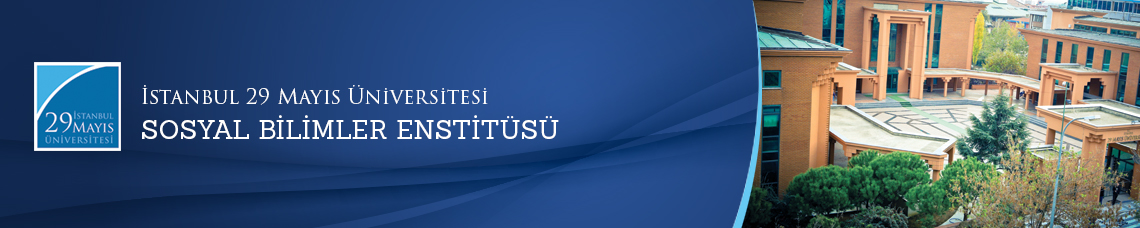                      Yüksek Lisans Tezi Savunma Toplantısı
          Öğrenci:                    Hatice TURAN    Ana Bilim Dalı:  Felsefe         Bilim Dalı:             Tez Başlığı:             ‘’ Levinas’ta Fenomenoloji ve Başkalık’’    Tez Jürisi:                   Yrd. Doç. Dr. Selami VARLIK (Tez Danışmanı)                  Yrd. Doç. Dr. Emra Şan                   Yrd. Doç. Dr. Özkan GÖZEL    Tarih-Saat:           08.09.2015  -  16:00        Yer:                              Edebiyat Fakültesi 112 Numaralı Toplantı Salonu                                                 İstanbul 29 Mayıs Üniversitesi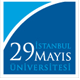 